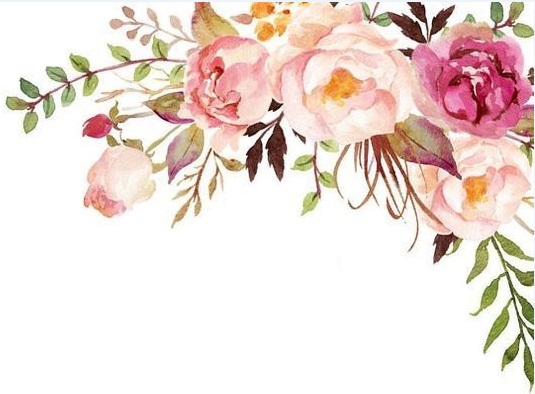 Obec Mrákov Vás srdečně zve na    VEČER   PRO ŽENY6. března 2020 od 18:00 hodin v kulturním domě ve Starém KlíčověProgram: *Přivítání s malým dárkem*Taneční vystoupení hip-hop*Hudební vystoupení Lídy Nopové a jejích žáků*Ukázka dětského hasičského zásahu*Výstava výrobků kroužku Kutilek ze ZŠ Mrákov*Ukázky rukodělné činnosti, masáž rukou, obličeje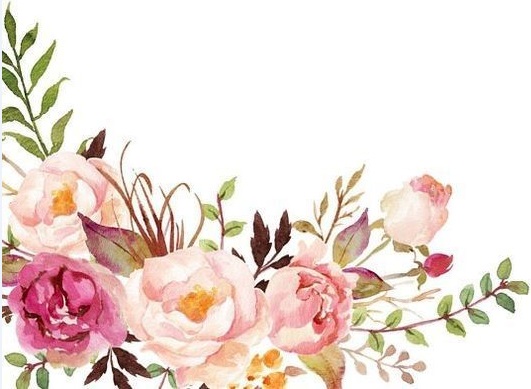 Zahraje hudební skupina Projekt.Vlastní domácí pochoutky jsou vítány.